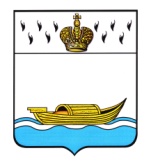 АДМИНИСТРАЦИЯВышневолоцкого городского округа                                                   Постановлениеот 02.03.2020                                                                                                      № 126                                               г. Вышний ВолочекОб утверждении Положения о порядке применения дисциплинарных взысканий к муниципальным служащим Администрации Вышневолоцкого городского округа за несоблюдение ограничений и запретов, требований о предотвращении или обурегулировании конфликта интересов и неисполнение обязанностей, установленныхв целях противодействия коррупцииВ соответствии с Федеральным законом от 02.03.2007 № 25-ФЗ «О муниципальной службе в Российской Федерации», Федеральным законом от 25.12.2008 № 273-ФЗ «О противодействии коррупции», Законом Тверской области от 09.11.2007 № 121-ОЗ «О регулировании отдельных вопросов муниципальной службы в Тверской области», решением Думы Вышневолоцкого городского округа от 13.11.2019 № 48 «Об утверждении Положения о муниципальной службе муниципального образования Вышневолоцкий городской округ Тверской области», Администрация Вышневолоцкого городского округа постановляет:1. Утвердить Положение о порядке применения дисциплинарных взысканий к муниципальным служащим Администрации Вышневолоцкого городского округа за несоблюдение ограничений и запретов, требований о предотвращении или об урегулировании конфликта интересов и неисполнение обязанностей, установленных в целях противодействия коррупции (прилагается).2. Руководителям самостоятельных структурных подразделений Администрации Вышневолоцкого городского округа руководствоваться в своей работе настоящим постановлением.3. Контроль за исполнением настоящего постановления возложить на заместителя Главы Администрации Вышневолоцкого городского округа Шарапову Н.В.4. Настоящее постановление вступает в силу со дня подписания и подлежит размещению на официальном сайте Администрации Вышневолоцкого городского округа в информационно-телекоммуникационной сети «Интернет».Глава Вышневолоцкого городского округа		                     Н.П. РощинаПоложениео порядке применения дисциплинарных взысканий к муниципальным служащим Администрации Вышневолоцкого городского округа за несоблюдение ограничений и запретов, требований о предотвращении или об урегулировании конфликта интересов и неисполнениеобязанностей, установленных в целях противодействия коррупцииНастоящее Положение устанавливает порядок и сроки применения дисциплинарных взысканий за несоблюдение ограничений и запретов, требований о предотвращении или об урегулировании конфликта интересов и неисполнение обязанностей, установленных в целях противодействия коррупции (далее – дисциплинарные взыскания) к муниципальным служащим Администрации Вышневолоцкого городского округа, ее самостоятельных структурных подразделений (далее - муниципальные служащие), предусмотренных статьей 27 Федерального закона от 02.03.2007 № 25-ФЗ «О муниципальной службе в Российской Федерации».2. За несоблюдение муниципальным служащим ограничений и запретов, требований о предотвращении или об урегулировании конфликта интересов и неисполнение обязанностей, установленных в целях противодействия коррупции, налагаются дисциплинарные взыскания предусмотренных статьей 27 Федерального закона от 02.03.2007 № 25-ФЗ «О муниципальной службе в Российской Федерации»:а) замечание;б) выговор;в) увольнение с муниципальной службы по соответствующим основаниям.3. Муниципальный служащий подлежит увольнению с муниципальной службы в связи с утратой доверия в случае совершения правонарушений, установленных статьями 14.1 и 15 Федерального закона от 02.03.2007 № 25-ФЗ «О муниципальной службе в Российской Федерации»:1) непринятия муниципальным служащим мер по предотвращению и (или) урегулированию конфликта интересов, стороной которого он является;2) непринятие муниципальным служащим, являющимся представителем нанимателя, которому стало известно о возникновении у подчиненного ему муниципального служащего личной заинтересованности, которая приводит или может привести к конфликту интересов, мер по предотвращению или урегулированию конфликта интересов является правонарушением, влекущим увольнение муниципального служащего, являющегося представителем нанимателя, с муниципальной службы.3) непредставления муниципальным служащим сведений о своих доходах, расходах, об имуществе и обязательствах имущественного характера, а также о доходах, расходах, об имуществе и обязательствах имущественного характера своих супруги (супруга) и несовершеннолетних детей либо представления заведомо недостоверных или неполных сведений;4. Представитель нанимателя (работодатель), которому стало известно о возникновении у муниципального служащего личной заинтересованности, которая приводит или может привести к конфликту интересов, обязан принять меры по предотвращению или урегулированию конфликта интересов, вплоть до отстранения этого муниципального служащего от замещаемой должности муниципальной службы на период урегулирования конфликта интересов с сохранением за ним денежного содержания на все время отстранения от замещаемой должности муниципальной службы.5. Для предотвращения или урегулирование конфликта интересов муниципальный служащий, являющийся стороной конфликта интересов, может быть временно (но не более чем на один месяц), до решения вопроса о его дисциплинарной ответственности, отстранен от исполнения должностных обязанностей в установленном порядке с сохранением денежного содержания Отстранение муниципального служащего от исполнения должностных обязанностей в этом случае производится муниципальным правовым актом.6. Взыскания, предусмотренные пунктами 2 и 3 настоящего Положения, применяются представителем нанимателя (работодателем) на основании: 1) доклада о результатах проверки, проведенной отделом муниципальной службы и кадровой работы Администрации Вышневолоцкого городского округа (далее – отдел), специалистом, на которого такие полномочия возложены руководителем соответствующего самостоятельного структурного подразделения Администрации Вышневолоцкого городского округа (далее- специалист);2) рекомендации Комиссии по соблюдению требований к служебному поведению муниципальных служащих Администрации Вышневолоцкого городского округа и урегулированию конфликта интересов (далее - Комиссия) в случае, если доклад о результатах проверки направлялся в Комиссию;3) доклада отдела, специалиста соответственно, в котором излагаются фактические обстоятельства его совершения, и письменного объяснения муниципального служащего только с его согласия и при условии признания им факта совершения коррупционного правонарушения (за исключением применения взыскания в виде увольнения в связи с утратой доверия);4) объяснений муниципального служащего;5) иных материалов.7. Проверка проводится в соответствии с Положением о проверке достоверности и полноты сведений о доходах, об имуществе и обязательствах имущественного характера, представленных гражданами, претендующими на замещение должностей муниципальной службы в Администрацию Вышневолоцкого городского округа, включенных в соответствующий перечень, муниципальными служащими Администрации Вышневолоцкого городского округа, замещающими указанные должности, а также муниципальными служащими, замещающими должности, не включенные в соответствующий перечень, и претендующими на замещение должностей муниципальной службы, предусмотренных этим перечнем, достоверности и  полноты сведений (в части, касающейся профилактики коррупционных правонарушений), представленных гражданами при поступлении на муниципальную службу в Администрацию Вышневолоцкого городского округа, соблюдения муниципальными служащими Администрации Вышневолоцкого городского округа ограничений и запретов, требований о предотвращении или об урегулировании конфликта интересов, исполнения ими обязанностей и соблюдения  требований к служебному поведению», утвержденным распоряжением Администрации Вышневолоцкого городского округа от 31.12.2019 №28-р.По окончании проверки не позднее трех рабочих дней со дня истечения срока проведения проверки, подготавливается доклад, в котором указываются факты и обстоятельства, установленные по результатам проверки.8. В случае если в докладе о результатах проверки определено, что выявленные в ходе проверки факты и обстоятельства не подтверждают несоблюдение муниципальным служащим ограничений и запретов, требований о предотвращении или об урегулировании конфликта интересов, неисполнение им обязанностей, установленных в целях противодействия коррупции Федеральным законом от 02.03.2007 № 25-ФЗ «О муниципальной службе в Российской Федерации», Федеральным законом от 25.12.2008 № 273-ФЗ «О противодействии коррупции» и другими федеральными законами (далее – требования к служебному поведению и (или) требования о предотвращении или об урегулировании конфликта интересов), доклад направляется представителю нанимателя (работодателю) для ознакомления.9. В случае если в результате проверки определено, что выявленные в ходе проверки факты и обстоятельства свидетельствуют о несоблюдении муниципальным служащим требований к служебному поведению и (или) требований о предотвращении или об урегулировании конфликта интересов, доклад о результатах проверки должен содержать одно из следующих предложений:1) о применении к муниципальному служащему мер дисциплинарной ответственности с указанием конкретного вида взыскания, предусмотренного статьями 14.1, 15 или 27 Федерального закона от 02.03.2007 № 25-ФЗ «О муниципальной службе в Российской Федерации»;2) о направлении доклада о результатах проверки в Комиссию.10. По результатам рассмотрения доклада в течение трех рабочих дней со дня проведения заседания Комиссии, Комиссией подготавливается в письменной форме одна из следующих рекомендаций:1) в случае если Комиссией установлено соблюдение муниципальным служащим требований к служебному поведению и (или) требований о предотвращении или об урегулировании конфликта интересов – о неприменении к муниципальному служащему мер дисциплинарной ответственности;2) в случае если Комиссией установлено несоблюдение муниципальным служащим требований к служебному поведению и (или) требований о предотвращении или об урегулировании конфликта интересов – о применении к муниципальному служащему взыскания, предусмотренного статьей 14.1, 15 или 27 Федерального закона от 02.03.2007 № 25-ФЗ «О муниципальной службе в Российской Федерации», с указанием конкретного вида взыскания.11. Представитель нанимателя (работодатель) в течение трех рабочих дней со дня поступления доклада о результатах проверки либо рекомендаций Комиссии принимает решение о применении взыскания, предусмотренного статьей 14.1, 15 или 27 Федерального закона от 02.03.2007 № 25-ФЗ «О муниципальной службе в Российской Федерации», с указанием конкретного вида взыскания. 12. При применении взысканий, предусмотренных пунктами 2 и 3 настоящего Положения, учитываются характер совершенного муниципальным служащим коррупционного правонарушения, его тяжесть, обстоятельства, при которых оно совершено, соблюдение муниципальным служащим других ограничений и запретов, требований о предотвращении или об урегулировании конфликта интересов и исполнение им обязанностей, установленных в целях противодействия коррупции, а также предшествующие результаты исполнения муниципальным служащим своих должностных обязанностей.13. До применения дисциплинарных взысканий представитель нанимателя (работодатель) должен затребовать от муниципального служащего письменное объяснение. Если по истечении двух рабочих дней указанное объяснение муниципальным служащим не предоставлено, то составляется соответствующий акт в присутствии не менее двух свидетелей.Отказ муниципального служащего от дачи объяснения в письменной форме не является препятствием для применения дисциплинарного взыскания. 14. В распоряжении (приказе) о применении к муниципальному служащему дисциплинарного взыскания в качестве основания применения взыскания указывается  часть 1 или 2 статьи 27.1 Федерального закона от 02.03.2007 № 25-ФЗ «О муниципальной службе в Российской Федерации» («несоблюдение муниципальным служащим ограничений и запретов, требований о предотвращении или об урегулировании конфликта интересов и неисполнение обязанностей установленных в целях противодействия коррупции» или «в связи с утратой доверия»).15. Копия распоряжения (приказа) о применении к муниципальному служащему дисциплинарного взыскания с указанием оснований его применения вручается муниципальному служащему под роспись в течение трех рабочих дней со дня издания соответствующего распоряжения (приказа), не считая времени отсутствия работника на работе.Если муниципальный служащий отказывается ознакомиться с указанным распоряжением (приказом) под роспись, то составляется соответствующий акт, в присутствии не менее двух свидетелей.16. Взыскания, предусмотренные статьями 14.1, 15 и 27 Федерального закона от 02.03.2007 № 25-ФЗ «О муниципальной службе в Российской Федерации», применяются не позднее шести месяцев со дня поступления информации о совершении муниципальным служащим коррупционного правонарушения, не считая периодов временной нетрудоспособности муниципального служащего, нахождения его в отпуске, и не позднее трех лет со дня совершения им коррупционного правонарушения. В указанные сроки не включается время производства по уголовному делу.17. За каждый дисциплинарный проступок может быть применено только одно дисциплинарное взыскание. 18. Копия распоряжения (приказа) о наложении взыскания на муниципального служащего приобщается к личному делу муниципального служащего.19. Представитель нанимателя (работодатель) до истечения года со дня применения дисциплинарного взыскания, указанного в подпунктах «а» и «б» пункта 2 настоящего Положения, имеет право снять его с муниципального служащего по собственной инициативе, по письменному заявлению муниципального служащего или по ходатайству его непосредственного руководителя.20. О досрочном снятии дисциплинарного взыскания с муниципального служащего издается распоряжение (приказ). Муниципальный служащий, с которого досрочно снято дисциплинарное взыскание, считается не подвергавшимся взысканию. Копия распоряжения (приказа) о досрочном снятии дисциплинарного взыскания с муниципального служащего приобщается к его личному делу.21. Если в течение года со дня применения дисциплинарного взыскания муниципальный служащий не будет подвергнут новому дисциплинарному взысканию, то он считается не имеющим дисциплинарного взыскания.22. Дисциплинарное взыскание может быть обжаловано муниципальным служащим в соответствии с действующими законодательством.Глава Вышневолоцкого городского округа		                     Н.П. РощинаПриложениек постановлению Администрации Вышневолоцкого городского округаот 02.03.2020 № 126